2020-2021-2机电工程学院学业预警措施--附件附件1：宁波职业技术学院学业处理学生谈话记录表附件2：宁波职业技术学院 降级学生登记表（转入下一年同学要填）       附件3：宁波职业技术学院 学业处理实施意见（摘抄学生手册）附件4、宁波职业技术学院学业处理学生谈话记录表（范本）附件1：宁波职业技术学院学业处理学生谈话记录表注：本表一式三份，一份随学业处理通知书寄送学生家长，一份留存院系，一份交教务处备案。附件2：宁波职业技术学院 降级学生登记表                                       填表日期：          年   月   日备注：本表一式三份，一份由学生本人保存，一份由学生所在院系留存，一份由教务处备案。                                                教务处编制附件3：宁波职业技术学院 学业处理实施意见为进一步加强学风建设，调动学生学习主动性，确保培养目标的实现，学校实行学业处理办法。学业处理分为学业警告、降级和退学三个等级。具体界定及处理方法如下：（一）学业警告学生按学期教学进度累计取得的学分数比人才培养方案规定数少12学分及以上、不满16学分的，给予学业警告。学业警告的学生继续在原班级跟读，但同时应重修原来未合格课程。（二）降级学生按学期教学进度累计取得的学分数比人才培养方案规定数少16学分及以上、不满24学分的，给予降级。具体意见如下：1. 学生首次达到降级条件在每学年第一学期结束时，可向二级学院申请跟班试读一学期。试读期间无新增不及格课程的，可在原班级继续就读，同时应重修原来未合格的课程。同一学生在校期间准许申请跟班试读一次。2.学生首次达到降级条件在每学年结束时，必须降级，不予跟班试读。3.降级学生应随本专业进入下一年级就读（学籍也转入下一年级）；若无后继专业的，可转入相近专业就读。具体由转入班级进行管理和考核。4.学生降级后执行下一级的专业人才培养方案，编入下一级班级学习。降级前已修学分按以下处理：已取得的学分课程与下一级人才培养方案要求相同的，其学分继续有效，但必须参加课程学习并参加考核，按两次成绩中的高分记载；已取得的学分课程与下一级人才培养方案要求差异很大的，必须按新一级专业人才培养方案的课程要求修读。5、学生在校期间降级以一次为限，若第二次达到降级条件者，直接做退学处理；毕业年级不再实施降级。6.降级学生须重新缴付学费、住宿费等相关费用。（三）退学学生按学期教学进度累计取得的学分数比教学计划规定数少24学分及以上者。附件4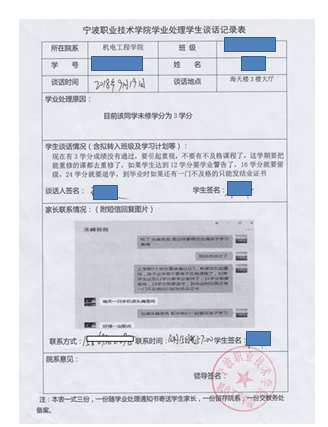 所在院系班 级学    号姓    名谈话时间谈话地点学业处理原因：学业处理原因：学业处理原因：学业处理原因：学生谈话情况（含拟转入班级及学习计划等）：谈话人签名：                               学生签名：学生谈话情况（含拟转入班级及学习计划等）：谈话人签名：                               学生签名：学生谈话情况（含拟转入班级及学习计划等）：谈话人签名：                               学生签名：学生谈话情况（含拟转入班级及学习计划等）：谈话人签名：                               学生签名：家长联系情况：（附短信回复图片） 联系方式：               联系时间：             学生签名：家长联系情况：（附短信回复图片） 联系方式：               联系时间：             学生签名：家长联系情况：（附短信回复图片） 联系方式：               联系时间：             学生签名：家长联系情况：（附短信回复图片） 联系方式：               联系时间：             学生签名：院系意见：                                           领导签名：院系意见：                                           领导签名：院系意见：                                           领导签名：院系意见：                                           领导签名：姓名学号分院原班级原班级班主任签字：原班级班主任签字：降级后转入班级转入班级班主任签字：转入班级班主任签字：不合格课程情况课程名称课程名称所属学年学期所属学年学期学分 不合格课程情况不合格课程情况不合格课程情况不合格课程情况不合格课程情况申请跟班试读修读原年级课程开 课 教 研 室 意 见 开 课 教 研 室 意 见 开 课 教 研 室 意 见 开 课 教 研 室 意 见 开 课 教 研 室 意 见 申请跟班试读修读原年级课程课程名称学分跟读班级跟读班级专业主任签字申请跟班试读修读原年级课程申请跟班试读修读原年级课程申请跟班试读修读原年级课程申请跟班试读修读原年级课程学生所在分院意  见                     分院院长签字（盖章）：                                         年   月   日                     分院院长签字（盖章）：                                         年   月   日                     分院院长签字（盖章）：                                         年   月   日                     分院院长签字（盖章）：                                         年   月   日                     分院院长签字（盖章）：                                         年   月   日教务处审批意见                          签字（盖章）：                                         年   月   日                          签字（盖章）：                                         年   月   日                          签字（盖章）：                                         年   月   日                          签字（盖章）：                                         年   月   日                          签字（盖章）：                                         年   月   日